Universidad de Chile 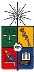 Facultad de Ciencias SocialesDepartamento de PsicologíaCarrera de PsicologíaPROGRAMA“ANTECEDENTES DE LA CRIMINALIDAD: EMPATÍA V/S PSICOPATÍA” I.- Identificación de la actividad curricularI.- Identificación de la actividad curricularCarrera en que se dicta:PsicologíaProfesor o equipo:Rodrigo LandaburCiclo al que pertenece:EspecializaciónSemestre:8°Modalidad:Presencial. Martes 10:15 – 13:30 hrs.Carácter:OptativoPre - requisitos:Año2019II.- Descripción / Justificación de la actividad curricularII.- Descripción / Justificación de la actividad curricularEl propósito del curso es entregar a los alumnos las herramientas conceptuales y capacidades de análisis e investigación básicas para reflexionar sobre los antecedentes de la criminalidad. En especial se abordará el rol de la empatía en el desarrollo y desistimiento de la criminalidad, y en la comprensión de la psicopatía. El estudio de los antecedentes de la actividad criminal es de vital importancia para las políticas públicas especialmente a nivel de prevención. Asimismo, el análisis del rol de la empatía en el desarrollo de la psicopatía, es relevante para la intervención primaria en la comunidad en general, en pos de una mejor convivencia social, y en contextos particulares como el penitenciario.      Los contenidos abordarán la empatía y fusión de identidad principalmente como antecedentes, y en menor medida como factores de desistimiento, de la actividad criminal. En cuanto a la empatía, se analizará su rol en la comprensión de la psicopatía. Estos contenidos serán tratados desde una perspectiva teórica y práctica, incluyendo una clase realizada por un psiquiatra de forma de tener la perspectiva de evaluación de una disciplina afín a la psicología.El propósito del curso es entregar a los alumnos las herramientas conceptuales y capacidades de análisis e investigación básicas para reflexionar sobre los antecedentes de la criminalidad. En especial se abordará el rol de la empatía en el desarrollo y desistimiento de la criminalidad, y en la comprensión de la psicopatía. El estudio de los antecedentes de la actividad criminal es de vital importancia para las políticas públicas especialmente a nivel de prevención. Asimismo, el análisis del rol de la empatía en el desarrollo de la psicopatía, es relevante para la intervención primaria en la comunidad en general, en pos de una mejor convivencia social, y en contextos particulares como el penitenciario.      Los contenidos abordarán la empatía y fusión de identidad principalmente como antecedentes, y en menor medida como factores de desistimiento, de la actividad criminal. En cuanto a la empatía, se analizará su rol en la comprensión de la psicopatía. Estos contenidos serán tratados desde una perspectiva teórica y práctica, incluyendo una clase realizada por un psiquiatra de forma de tener la perspectiva de evaluación de una disciplina afín a la psicología.III.- Objetivos de la actividad curricularIII.- Objetivos de la actividad curricular1.- General:Reflexionar sobre los antecedentes de la criminalidad, especialmente sobre el rol de la empatía en el desarrollo y desistimiento de la criminalidad, y en la comprensión de la psicopatía. 2.- Específicos:Analizar la empatía y fusión de identidad como antecedentes de la actividad criminal.Analizar el rol de la empatía en el desistimiento de la criminalidad.Analizar el rol de la empatía en la comprensión de la psicopatía.1.- General:Reflexionar sobre los antecedentes de la criminalidad, especialmente sobre el rol de la empatía en el desarrollo y desistimiento de la criminalidad, y en la comprensión de la psicopatía. 2.- Específicos:Analizar la empatía y fusión de identidad como antecedentes de la actividad criminal.Analizar el rol de la empatía en el desistimiento de la criminalidad.Analizar el rol de la empatía en la comprensión de la psicopatía.IV.- Temáticas o contenidos de la actividad curricularUnidad I. Antecedentes de la criminalidad                         Empatía y criminalidad.  Fusión de identidad y criminalidad.Unidad II. Tensión empatía v/s psicopatía      Psicopatía y criminalidad.  Estudio en Psicopatía.   Rol de la empatía en la psicopatía.IV.- Temáticas o contenidos de la actividad curricularUnidad I. Antecedentes de la criminalidad                         Empatía y criminalidad.  Fusión de identidad y criminalidad.Unidad II. Tensión empatía v/s psicopatía      Psicopatía y criminalidad.  Estudio en Psicopatía.   Rol de la empatía en la psicopatía.V.- Metodología de la actividad curricularV.- Metodología de la actividad curricularEl foco de las clases estará en la discusión con los estudiantes tras la exposición de los conceptos y aspectos fundamentales de las diferentes temáticas del curso. También se desarrollarán actividades prácticas organizadas en grupos, donde trabajarán en la preparación de las actividades evaluadas (Debate y Trabajo de investigación).   La clase sobre el origen y desarrollo de la psicopatía será realizada por un psiquiatra que trabaja con personas derivadas por el sistema de justicia, de forma de profundizar sobre este ámbito desde una perspectiva complementaria a la psicológica.  El foco de las clases estará en la discusión con los estudiantes tras la exposición de los conceptos y aspectos fundamentales de las diferentes temáticas del curso. También se desarrollarán actividades prácticas organizadas en grupos, donde trabajarán en la preparación de las actividades evaluadas (Debate y Trabajo de investigación).   La clase sobre el origen y desarrollo de la psicopatía será realizada por un psiquiatra que trabaja con personas derivadas por el sistema de justicia, de forma de profundizar sobre este ámbito desde una perspectiva complementaria a la psicológica.  VI.- Evaluación de la actividad curricularVI.- Evaluación de la actividad curricularLa evaluación considera:a) Debate (40%): proceso (10%)* y debate (30%).b) Trabajo de investigación en grupos (60%): Proceso 10%*. Primera entrega 15% y tercera entrega (35%)20% primera entrega, segunda entrega (optativa, sin nota), y 40% tercera (final). * Para tener una nota por el proceso hay que asistir al menos a 3 de las 4 instancias de preparación.Se eximirá según Reglamento del Departamento (desde 5,5). La evaluación considera:a) Debate (40%): proceso (10%)* y debate (30%).b) Trabajo de investigación en grupos (60%): Proceso 10%*. Primera entrega 15% y tercera entrega (35%)20% primera entrega, segunda entrega (optativa, sin nota), y 40% tercera (final). * Para tener una nota por el proceso hay que asistir al menos a 3 de las 4 instancias de preparación.Se eximirá según Reglamento del Departamento (desde 5,5). VII.- Bibliografía básica y obligatoria de la actividad curricularVII.- Bibliografía básica y obligatoria de la actividad curricularGómez, A., López-Rodríguez, L., Vázquez, A., Paredes, B., y Martínez, M. (2016). Morir y matar por un grupo o unos valores. Estrategias para evitar, reducir o erradicar el comportamiento grupal extremista. Anuario de Psicología Jurídica, 26, 122-129. doi: 10.1016/j.apj.2016.04.001.Huertas, O., Díaz, M., & Gónzalez, J. (2016). David Matza: perspectiva criminológica de la deriva a la delincuencia juvenil. Revista Criminalidad, 58(3), 49-60.Pérez-Albeniz, A., de Paul, J., Etxebarria, J., Montes, M. P., & Torres, E. (2003). Adaptación de Interpersonal Reactivity Index (IRI) al español. Psichotema, 15, 267-272.Wynn, R., Høiseth, M.H., & Pettersen, G. (2012). Psychopathy in women: Theoretical and clinical perspectives. International Journal of Women's Health, 4, 257–263Nota: El profesor proporcionará esta bibliografía a los estudiantes.Gómez, A., López-Rodríguez, L., Vázquez, A., Paredes, B., y Martínez, M. (2016). Morir y matar por un grupo o unos valores. Estrategias para evitar, reducir o erradicar el comportamiento grupal extremista. Anuario de Psicología Jurídica, 26, 122-129. doi: 10.1016/j.apj.2016.04.001.Huertas, O., Díaz, M., & Gónzalez, J. (2016). David Matza: perspectiva criminológica de la deriva a la delincuencia juvenil. Revista Criminalidad, 58(3), 49-60.Pérez-Albeniz, A., de Paul, J., Etxebarria, J., Montes, M. P., & Torres, E. (2003). Adaptación de Interpersonal Reactivity Index (IRI) al español. Psichotema, 15, 267-272.Wynn, R., Høiseth, M.H., & Pettersen, G. (2012). Psychopathy in women: Theoretical and clinical perspectives. International Journal of Women's Health, 4, 257–263Nota: El profesor proporcionará esta bibliografía a los estudiantes.VIII.- Bibliografía complementariaVIII.- Bibliografía complementariaÁbalos C., Esquivel, N., y Gallardo, C. (2004) Adaptación de la escala de calificación de la psicopatía revisada (PCL-R) de Robert Hare en población reclusa del centro de detención preventiva de san miguel. Tesis para optar al título de psicólogo. Universidad de Chile.Fernández-Pinto, I., López-Pérez, B. y Márquez, M. (2008). Empatía: medidas, teorías y aplicaciones en revisión. Anales de psicología, 24(2), 284-298.Gómez, Á., Brooks, M., Buhrmester, M., Vázquez, A., Jetten, J., y Swann, W. (2011). On the nature of identity fusion: Insights into the construct and a new measure. Journal of 	Personality and Social Psychology, 100, 918–933. doi:10.1037/a0022642.Hein, G., Silani, G., Preuschoff, K., Batson, C., y Singer, T. (2010). Neural responses to ingroup and outgroup members’ suffering predict individual differences in costly helping. Neuron, 68, 149-160. doi: 10.1016/j.neuron.2010.09.003.Meffert, H., Gazzola, V., Den Boer, J., Bartels, A., y Keysers, C. (2013). Reduced spontaneous but relatively normal deliberate vicarious representations in psychopathy. Brain, 136, 2550–2562. doi: 10.1093/brain/awt190.Preston, S., y Hofelich, A. (2012). The many faces of empathy: Parsing empathic phenomena through a proximate, dynamic-systems view of representing the other in the self. Emotion Review, 20(10), 1-10. doi: 10.1177/1754073911421378.Sánchez-Queija, I., Oliva, A., y Parra, A. (2006). Empatía y conducta prosocial durante la adolescencia. Revista de Psicología Social, 21(3), 259-271.Singer, T. Seymour, B., O’Doherty, J., Stephan, K., Dolan, R. y Frith, C. (2006). Empathic neural responses are modulated by the perceived fairness of others. Nature, 439(26), 466-469. doi: 10.1038/nature04271.Vaca, J., y Dzib, P. (2012). La máscara del asesino. Universidad Autónoma de Yucatán: México.Vinet, E. (2010). Psicopatía infanto-juvenil: avances en conceptualización, evaluación e intervención. Terapia psicológica, 28(1), 109-118.Ábalos C., Esquivel, N., y Gallardo, C. (2004) Adaptación de la escala de calificación de la psicopatía revisada (PCL-R) de Robert Hare en población reclusa del centro de detención preventiva de san miguel. Tesis para optar al título de psicólogo. Universidad de Chile.Fernández-Pinto, I., López-Pérez, B. y Márquez, M. (2008). Empatía: medidas, teorías y aplicaciones en revisión. Anales de psicología, 24(2), 284-298.Gómez, Á., Brooks, M., Buhrmester, M., Vázquez, A., Jetten, J., y Swann, W. (2011). On the nature of identity fusion: Insights into the construct and a new measure. Journal of 	Personality and Social Psychology, 100, 918–933. doi:10.1037/a0022642.Hein, G., Silani, G., Preuschoff, K., Batson, C., y Singer, T. (2010). Neural responses to ingroup and outgroup members’ suffering predict individual differences in costly helping. Neuron, 68, 149-160. doi: 10.1016/j.neuron.2010.09.003.Meffert, H., Gazzola, V., Den Boer, J., Bartels, A., y Keysers, C. (2013). Reduced spontaneous but relatively normal deliberate vicarious representations in psychopathy. Brain, 136, 2550–2562. doi: 10.1093/brain/awt190.Preston, S., y Hofelich, A. (2012). The many faces of empathy: Parsing empathic phenomena through a proximate, dynamic-systems view of representing the other in the self. Emotion Review, 20(10), 1-10. doi: 10.1177/1754073911421378.Sánchez-Queija, I., Oliva, A., y Parra, A. (2006). Empatía y conducta prosocial durante la adolescencia. Revista de Psicología Social, 21(3), 259-271.Singer, T. Seymour, B., O’Doherty, J., Stephan, K., Dolan, R. y Frith, C. (2006). Empathic neural responses are modulated by the perceived fairness of others. Nature, 439(26), 466-469. doi: 10.1038/nature04271.Vaca, J., y Dzib, P. (2012). La máscara del asesino. Universidad Autónoma de Yucatán: México.Vinet, E. (2010). Psicopatía infanto-juvenil: avances en conceptualización, evaluación e intervención. Terapia psicológica, 28(1), 109-118.